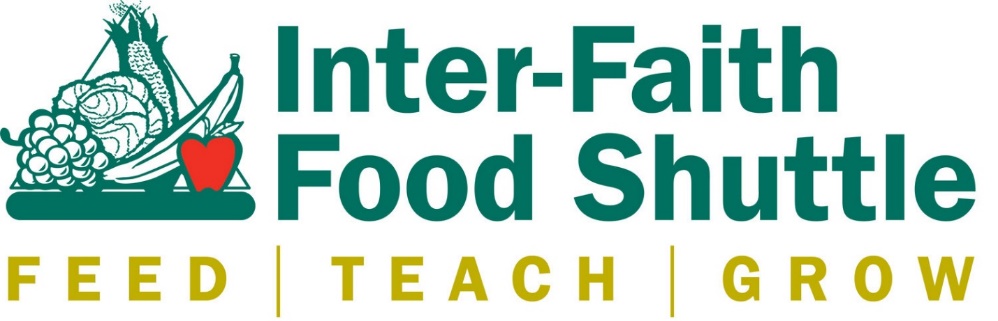 FOOD DRIVE REGISTRATION FORMDate(s) of food drive: ________________________ Organization: _______________________________________________Address: __________________________________________________________   	    __________________________________________________________Contact Name: ______________________________Phone Number: ________________________ E-mail Address: __________________________Will you be using IFFS collection boxes? ________________ If so, contact Dre Richmond, fooddrives@foodshuttle.org, to schedule pickup. When will you drop off donations at IFFS? __________         _ Raleigh location: 1001 Blair Dr. Raleigh, NC 27603. Durham location: 902 N. Mangum St. Durham, NC 27701.For large food drive donations, we can pick-up the donations from your location. Large food drives are 1,000 pounds or more of food.Date of Pick-up: _____________________ Preferred time of Pick up: ____________________ Pick-up Location (if different from address): ________________________________________Will you need a donation receipt?    	Yes 			NoWill you be using any of the following media or social venues to promote the Food Drive? ______ Newspaper _______ Radio _______ Facebook _______ Twitter Thank you so much for your time, dedication and commitment to holding a food drive to benefit Inter-Faith Food Shuttle. With your help, we can continue our fight against hunger in North Carolina. If you have any questions, please contact Dre Richmond at (919) 390-1957 or FoodDrives@foodshuttle.org.SPECIAL NOTES: __________________________________________________________Please submit this form to Dre Richmond at FoodDrives@foodshuttle.org.